EXERCÍCIO 2Questões de concursosFonte: https://www.qconcursos.com/questoes-de-concursos/questao/e54278c6-8201Q453176Contabilidade Geral 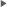 Sabe os assuntos desta questão?Ano: 2014Banca: CESGRANRIOÓrgão: PetrobrasProva: Contador(a) JúniorUma companhia de grande porte é participante de um plano de benefícios a empregados na modalidade de contribuição definida.

Em 2011, numa negociação com os empregados, assistidos pelos respectivos sindicatos de classe, a companhia concordou em alterar o percentual de contribuição para o plano de 2,5% para 3,5% sobre a folha de pagamento, retroativo a um ano. Dados básicos da negociação:

• valor total (anual) dos salários
em 2010 .....R$ 15.000.000,00
em 2011 .....R$ 20.000.000,00

• contribuições recolhidas ao plano .......R$ 350.000,00 
• opção para a contribuição anterior .....Linha reta em 10 anos

O Passivo adicional decorrente dessa negociação, em reais, na data da negociação em 2011 é, considerando somente as informações apresentadas, deParte superior do formulário a) 150.000,00 b) 365.000,00 c) 500.000,00 d) 525.000,00 e) 715.000,00Questão: 438100 - FGV - 2015 - CODEMIG - Analista de Desenvolvimento Econômico - Contador Corporativo Q438100 Provas: FGV - 2015 - CODEMIG - Analista de Desenvolvimento Econômico - Contador Corporativo 
Disciplina: Contabilidade Geral De acordo com o CPC 33 (R1) - Benefícios a Empregados, os planos relacionados a benefícios pós-emprego podem ser de dois tipos: planos de contribuição definida e planos de benefício definido. Nos planos de benefício definido:Parte superior do formulárioa) a obrigação legal ou construtiva da entidade está limitada à quantia que ela aceita contribuir para o fundo; b) as obrigações da entidade podem ser aumentadas caso o resultado atuarial ou de investimento for inferior ao esperado; c) não são necessárias avaliações atuariais para mensurar as obrigações e as despesas da entidade patrocinadora; d) o risco atuarial e o risco de investimento recaem sobre o empregado; e) o valor do benefício pós-emprego recebido pelo empregado deve ser determinado pelo montante de contribuições pagas pela entidade patrocinadora. Parte inferior do formulário